Approved by the order of the Chairman of  "Azerbaijan Caspian Shipping Closed Joint Stock Company   dated 1st of December 2016 No. 216.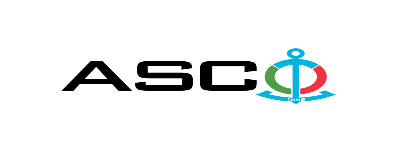 "AZERBAIJAN CASPIAN SHIPPING” CLOSED JOINT STOCK COMPANY IS ANNOUNCING OPEN BIDDING FOR THE PROCUREMENT OF KITCHEN UTENSILS REQUIRED FOR STRUCTURAL DEPARTMENTS B I D D I N G No. AM098/2020 (On the participant`s letter head)APPLICATION FOR PARTICIPATION IN THE OPEN BIDDING___________ city                                                                          “__”_______20____________№           							                                                                                          To the attention of the Chairman of ASCO Procurement CommitteeMr Jabrail Mahmudlu We, hereby confirm the intention of [ to state full name of the participant ] to participate  in the open bidding No.  [ bidding No. shall be inserted by participant ] announced by ASCO in respect of procurement of "__________________" .Moreover, we confirm that no winding - up or bankruptcy proceeding is being performed or there is no circumstance of cessation of activities or any other circumstance that may impede participation of [ to state full name of the participant ]  in the stated bidding. In addition, we warrant that [ to state full name of the participant ] is not an affiliate of ASCO.Below mentioned contact details are available to respond to any question that may emerge in relation to the documents submitted and other issues : Contact person in charge : . . . . . . . . . . . . . . . . . . . . . . . Position of the contact person  :. . . . . . . . . . . . . . . . . . . . . . . Telephone No. : E-mail: . . . . . . . . . . . . . . . . . . . . . . . Attachment : Original of the bank evidence as  a proof of payment of participation fee  – __ page(s).________________________________                                   _______________________(initials of the authorized person)                                                                                                        (signature of the authorized person)_________________________________                                                   (position of the authorized person)                                                STAMP HERE                                                        LIST OF THE GOODS :   For technical questions please contact :Zaur Salamov - Procurement Department SpecialistTelephone no. : +99455 817 08 12                                                        E-mail: zaur.salamov@asco.az Due diligence shall be performed in accordance with the Procurement Guidelines of ASCO prior to the conclusion of the purchase agreement with the winner of the bidding.      The company shall enter through this link http: //asco.az/sirket/satinalmalar/podratcilarin-elektron-muraciet-formasi// to complete the special form or submit the following documents:http://asco.az/sirket/satinalmalar/podratcilarin-elektron-muraciet-formasi/Articles of Association of the company (all amendments and changes including)An extract from state registry of commercial legal entities  (such extract to be issued not later than last 1 month)Information on the founder in case if the founder of the company is a legal entityCertificate of Tax Payer`s Identification Number Audited accounting balance sheet or tax declaration  (depending on the taxation system) / reference issued by taxation bodies on non-existence of debts for tax Identification card of the legal representative Licenses necessary for provision of the relevant services / works  (if any)No agreement of purchase shall be concluded with the company which did not present the above-mentioned documents or failed to be assessed positively as a result of the due diligence performed and shall be excluded from the bidding ! Submission documentation required for participation in the bidding :Application for participation in the bidding (template has been attached hereto) ;Bank evidence as a proof of participation fee ;Bidding offer : Bank document confirming financial condition of the consignor within the last year (or within the period of operation if less than one year) ;Statement issued by the relevant tax authorities on the absence of expired commitments associated with taxes and other compulsory payments and failure of obligations set forth in the Tax Code of the Republic of Azerbaijan for the last one year (excluding the period of suspension).At the initial stage, application for participation in the bidding ( signed and stamped ) and bank evidence proving payment of participation fee (excluding bidding offer) shall be submitted in English, Russian or in Azerbaijani languages to the official address of "Azerbaijan Caspian Shipping" CJSC (hereinafter referred to as "ASCO" or "Procuring Organization") through email address of contact person in charge by 18.00 (Baku time), August 11, 2020. Whereas, other necessary documents shall be submitted as enclosed in the bidding offer envelope.    Description (list) of goods, works or services has been attached hereto. The participation fee and Collection of General Terms and Conditions:Any participant (bidder), who desires to participate in the bidding, shall pay for participation fee stated below (the payment order shall necessarily state the name of the organization holding open bidding and the subject of the bidding) and shall submit the evidence as a proof of payment to ASCO not later than the date stipulated in section one. All participants (bidders), who have fulfilled these requirements, may obtain General Terms and Conditions relating to the procurement subject from contact person in charge by the date envisaged in section IV of this announcement at any time from 09.00 till 18.00 in any business day of the week. Participation fee amount (VAT exclusive) :  AZN 50 (Fifty)The participation fee may be paid in AZN or  equivalent amount thereof in USD or EURO.   Account No. :Except for circumstances where the bidding is cancelled by ASCO, participation fee shall in no case be refunded ! Security for a bidding offer : The bank guarantee is required in the amount of at least  1 (one) % of the biding offer price. A bank guarantee sample shall be specified in the General Terms and Conditions. Bank guarantees shall be submitted enclosed in the bidding offer envelope along with the bidding offer.  Otherwise, the Purchasing Organization shall reserve the right to reject such offer. The financial institution that issued the guarantee should be acknowledged in the Republic of Azerbaijan and / or international financial transactions. The purchasing organization shall reserve the right not to accept and reject any unreliable bank guarantee.Persons wishing to participate in the bidding and intending  to submit another type of warranty (letter of credit, securities, transfer of funds to the special banking account set forth by the Procuring Organization in the bidding documents, deposit and other financial assets) shall request and obtain a consent from ASCO through the contact person reflected in the announcement on the acceptability of such type of warranty.   Contract performance bond is required in the amount of 5 (five) % of the purchase price.For the current procurement operation, the Procuring Organization is expected to make payment only after the goods have been delivered to the warehouse, no advance payment has been intended. Contract Performance Term  : The goods will be purchased on an as needed basis.  It is required that the contract of purchase be fulfilled  within 5 (five) calendar days upon receipt of the formal order (request) placed by ASCO.Final deadline date and time for submission of the bidding offer :All participants, which have submitted their application for participation in the bidding and bank evidence as a proof of payment of participation fee by the date and time stipulated in section I, and shall submit their bidding offer (one original and two copies) enclosed in sealed envelope to ASCO by 18.00 Baku time on August 20, 2020.All bidding offer envelopes submitted after above-mentioned date and time shall be returned back unopened. Address of the procuring company :The Azerbaijan Republic, Baku city, AZ1029 (postcode), Heydar Aliyev Avenue 152, “Chinar Plaza” 24th floor, Procurement Committee of ASCO. Contact person in charge :Rahim AbbasovProcurement specialist at the Procurement Department of ASCOTelephone No. : +99450 2740277Email address: rahim.abbasov@asco.az mailto:tender@asco.azZaur Salamov Procurement specialist at the Procurement Department of ASCOTelephone No.: +99455 817 08 12E-mail: zaur.salamov@asco.azContact person on legal issues :Landline No.: +994 12 4043700 (ext: 1262)Email address: tender@asco.azmailto:tender@asco.azTender offer envelopes` opening date and time :Opening of the envelopes shall take place on August 21, 2020 at 16.00 Baku time in the address set forth in section V of the announcement.  Persons wishing to participate in the opening of the envelopes shall submit a document confirming their permission to participate (the relevant power of attorney from the participating legal entity or natural person) and the ID card at least half an hour before the commencement of the bidding.Information  on the winner of the bidding :Information on the winner of the bidding will be posted in the "Announcements" section of the ASCO official website.№Nomination of goodsMeasurement unitQuantityCertification Requirement1Pear shaped glass 100 mlpcs362Certificate of quality and hygienic compliance2Strainer made of stainless steel Ø 32 cmpcs35Certificate of quality and hygienic compliance3Shallow ceramic plate (large) Ø 32 cm pcs300Certificate of quality and hygienic compliance4Shallow ceramic plate (small) Ø 22 cmpcs2100Certificate of quality and hygienic compliance5Big butcher's knife (hatchet) L = 153 mmpcs9Certificate of quality and hygienic compliance6Oval shaped plate  40 x 23 cmpcs5Certificate of quality and hygienic compliance7Teaspoon made of stainless steel L=14 cm; 5 mlpcs912Certificate of quality and hygienic compliance8Kettle  5 Litres (stainless) pcs124Certificate of quality and hygienic compliance9Kettle set (Kettle-1,7 l; teapot -  glass; 220-240 V, 50 Hz; 2400 W)pcs10Certificate of quality and hygienic compliance10Fork made of stainless steel 18,7 x 2,4 cmpcs800Certificate of quality and hygienic compliance11Scoop (small size) made of stainless steel L=40 cm; 300 mlpcs29Certificate of quality and hygienic compliance12Scoop (big size) made of stainless steel L=47 cm; 500 mlpcs22Certificate of quality and hygienic compliance13Scoop (big size) made of stainless steel L=47 cm; 1000 mlpcs31Certificate of quality and hygienic compliance14Bread bin (plastic, with a lid) 330 x 250 x 170 mmpcs130Certificate of quality and hygienic compliance15Bread basket (plastic) 11 × 57 × 36 cmpcs100Certificate of quality and hygienic compliance16Dessert spoon L = 17 cm; 10 mlpcs30Certificate of quality and hygienic compliance17Tea pot (1 liters, made of stainless material)pcs120Certificate of quality and hygienic compliance18Deep ceramic plate  Ø 200 mm; 250 mlpcs1800Certificate of quality and hygienic compliance19Ceramic salt and pepper shaker 40 mlpcs390Certificate of quality and hygienic compliance20Sieve (stainless material)  Ø 20 cmpcs2Certificate of quality and hygienic compliance21Meat axe L=353  mm; stainless suteelpcs12Certificate of quality and hygienic compliance22Meat mallet L=32 cm; m= 0,6 kgpcs1Certificate of quality and hygienic compliance23Cup (glass) 330 mlpcs150Certificate of quality and hygienic compliance24Ceramic cup (for children) 200 mlpcs50Certificate of quality and hygienic compliance25Potato masher (big size) D = 13; L = 64 / 24 cm stainless steelpcs3Certificate of quality and hygienic compliance26Ceramic bowl Ø 18 cm; H=8,3 cmpcs1500Certificate of quality and hygienic compliance27Scummer set made of stainless steel 6 pcsset12Certificate of quality and hygienic compliance28Scummer made of stainless steel Ø 18 cm; L=57 cmpcs38Certificate of quality and hygienic compliance29Y-shaped vegetable peeler L = 165 mm (stainless steel) pcs11Certificate of quality and hygienic compliance30Glass ash tray (round)  Ø 11 cmpcs22Certificate of quality and hygienic compliance31Frying spade made of stainless steel 37 x 7.5 cm with a plastic or wooden handlepcs14Certificate of quality and hygienic compliance32Kitchen knife set (made of stainless steel) 5 pcs + scissors maximum L = 20 cm; minimum L = 9 cmset153Certificate of quality and hygienic compliance33Cut timber (plastic) 6 pieces; 530 х 325 mm (red; yellow; blue; green; chestnut; white)set100Certificate of quality and hygienic compliance34Glass saucers for grape shaped drinking glass  Ø 10 cmpcs356Certificate of quality and hygienic compliance35Ceramic saucers for big drinking glass Ø 16 cmpcs1000Certificate of quality and hygienic compliance36Stainless steel tray 60 x 36 cmpcs130Certificate of quality and hygienic compliance37Cooking pot (3 Litres) stainless steel Ø 20 cm  with a lidpcs68Certificate of quality and hygienic compliance38Cooking pot (5 Litres) stainless steel Ø 24 cm  with a lidpcs56Certificate of quality and hygienic compliance39Cooking pot (7 Litres) stainless steel Ø 28 cm  with a lidpcs6Certificate of quality and hygienic compliance40Cooking pot (10 Litres) stainless steel Ø 31,6 cm with a lidpcs4Certificate of quality and hygienic compliance41Cooking pot (15 Litres) stainless steel Ø 32 cm  with a lidpcs6Certificate of quality and hygienic compliance42Cooking pot (50 Litres) stainless steel Ø 45 cm  with a lidpcs9Certificate of quality and hygienic compliance43Cooking pot (12 Litres) aluminum Ø 36 cm with a lid pcs5Certificate of quality and hygienic compliance44Cooking pot (20 Litres) aluminum Ø 36,3 cm with a lidpcs1Certificate of quality and hygienic compliance45Cooking pot (30 Litres) aluminum  Ø 40 cm with a lidpcs1Certificate of quality and hygienic compliance46Cooking pot (6 Litres) enamelled  Ø 26 cm with a lidpcs10Certificate of quality and hygienic compliance47Cooking pot set (6 pcs) stainless steel (2 l; 2,8 l; 3,9 l; 5 l; 7 l +2 l with a single handle)set26Certificate of quality and hygienic compliance48Sugar and sugar powder bowl with a lid 300 mlpcs293Certificate of quality and hygienic compliance49Meat chopping board (red) 530 х 325 mmpcs50Certificate of quality and hygienic compliance50Drinking glass with a handle 300 mlpcs240Certificate of quality and hygienic compliance51Ceramic salad bowl  2400 ml; Ø 22,5 cm; H=12,5 cmpcs1200Certificate of quality and hygienic compliance52Yellow cutting board (for vegetables)  530 х 325 mmpcs50Certificate of quality and hygienic compliance53Shockproof plastic drinking glasses 300 mlpcs500Certificate of quality and hygienic compliance54Drinking glass 150 mlpcs1300Certificate of quality and hygienic compliance55Drinking glass 200 mlpcs3800Certificate of quality and hygienic compliance56Table top oilcloth  top layer - PVC; bottom layer - polypropylene B = 140 cmmeter1250Certificate of quality and hygienic compliance57Juice and water pitcher (2 litres) pcs160Certificate of quality and hygienic compliance58Big size pan Ø 28 cm with a teflon composite coatingpcs14Certificate of quality and hygienic compliance59Frying pan 1 set  - 6 pieces with a lid (teflon covered)  Ø 20 cm; Ø 24 cm; Ø 28 cm;set70Certificate of quality and hygienic compliance60Wooden chopping block  D = 800 mm; H = 900 mmpcs1Certificate of quality and hygienic compliance61Wooden spoon (table spoon size) 22 cmpcs82Certificate of quality and hygienic compliance62Grate for vegetables (stainless steel)  20 x 13 x 13 cmpcs9Certificate of quality and hygienic compliance63Kitchen knife for vegetables (stainless steel) 18 cmpcs50Certificate of quality and hygienic compliance64Plastic dish for vegetables (60 x 40 x 26 cm)pcs6Certificate of quality and hygienic compliance65Plastic dish for vegetables (80 x 60 x 23 cm)pcs10Certificate of quality and hygienic compliance66Table spoon made of stainless steel L = 18,8 cm; 18 mlpcs850Certificate of quality and hygienic compliance67Butter knife made of stainless steel  L=18,6 cmpcs250Certificate of quality and hygienic compliance68Green cutting board (for greens) 530 х 325 mmpcs90Certificate of quality and hygienic compliance